ISTITUTO SUPERIORE DI II GRADO “A. VOLTA”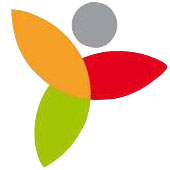 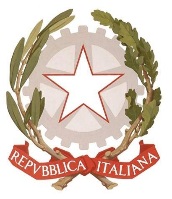 Via Nazario Sauro, 23 – 29015 CASTEL SAN GIOVANNI (Piacenza)Tel. 0523843616 – Fax: 0523843647 – C.F. 80020290336 – C.M. PCIS001003E-mail: pcis001003@istruzione.it – P.E.C.: PCIS001003@PEC.ISTRUZIONE.IT  – www.polovoltacasali.gov.itLiceo Scientifico, Linguistico e delle Scienze Umane “A.Volta” (Castel San Giovanni) – Istituto Tecnico Tecnologico ed Economico “A. Volta” (Borgonovo V.T.)  Istituto Professionale Servizi Commerciali “A. Casali” (Castel San Giovanni)CALENDARIO STAGE PCTO A.S. 21-22Istituto Professionale (monte ore triennale minimi 210 ore)Classi quinte: dal 7 al 26 settembre	120 oreClassi quarte: dal 27 al 16 ottobre	120 ore o in alternativa per emergenza COVID dal 20 al 30 aprile 80 ore caClassi terze: dal 30 maggio al 18 giugno  120 oreIstituto Tecnico (monte ore minimo 150 ore)Classi quinte ITE:4A: dal 8-11-2021 al 20-11-2021 oppure dal 7-3-2022 al 20-3-20225A: dal 7-2-2022 al 20-2-2022 oppure dal 28-3-2022 al 10-4-2022Classi quarte ITT: gennaio / febbraio 2022Classi quinte ITT: settembre/ottobre 2021Liceo Scientifico e Scienze ApplicateClassi quarte: dalla prima settimana di giugno a tutto luglioLiceo LinguisticoClassi quarte: dalla prima settimana di giugno a tutto luglioLiceo Scienze UmaneClassi quarte: mese di giugno